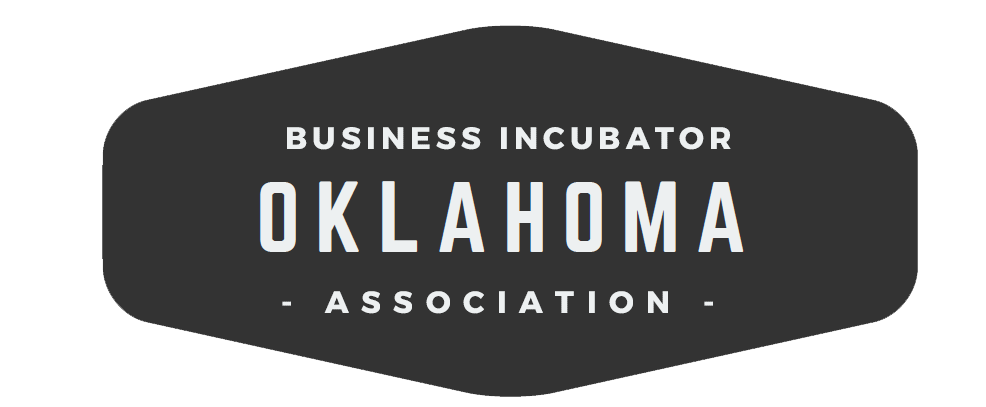 2020 Q1 Meeting Agenda | March 3, 2020Catbird SeatUCO, Santa Fe Plaza Location101 N E.K. Gaylord Blvd. Ste. 1 | Oklahoma City, OK.OkBIA Members36 Degrees North Co
Ada Jobs Foundation
Autry Technology Center
Caddo Kiowa Technology Center 
Center for Emerging Technology and Entrepreneurial Studies at Cameron University
Central Oklahoma Business and Job Development Corporation
Duncan Area Economic Development Foundation
Francis Tuttle Technology Center
Gordon Cooper Technology Center
Great Plains Technology Center
Green Country Technology Center
Hemphill LLC
High Plains Technology Center
i2E, Inc.
Kitchen 66
Meridian Technology Center
Momentum3, LLC
Moore Norman Technology Center
Norman Economic Development Coalition
Northeast Technology Center
OCAST
Oklahoma Department of Commerce
Oklahoma Dept. of Career and Technology Education
Oklahoma City Chamber
OSU Riata Center for Entrepreneurship
Pioneer Technology Center
RCIDA
Project 3810, LLC
Sand Springs Chamber of Commerce
SCORE
Tonkawa Business Incubator, LLC
Tri County Technology Center
Tulsa Metro Chamber
UCO - The Catbird Seat2020 OfficersPresident		Jennifer McGrail, Launch Pad FTVice President		Maureen Hammond, Norman Economic Development CoalitionVP Marketing		Julie Griffin, Central Technology CenterTreasurer		Rana Steeds, Oklahoma Department of Commerce	10:00 amWelcomeJennifer McGrail, Launch Pad FT10:05 amIntroductions and UpdatesEveryone10:15 amUCO, Institute for Learning Environment DesignBucky Dodd, Ph.D. - Chief Learning Innovation Officer and Director, Institute for Learning Environment Design10:30 amOrganization BusinessMinutes and Treasurer’s ReportRana Steeds10:45 amOklahoma Department of Commerce Innovation InitiativesMelissa McLawhorn Houston - Founder, 929 StrategiesOklahoma Innovation Director11:45 amOklahoma Venture Forum12:00 pmLunch12:45 pmEntrepreneurship and  Government Incentives and OkBIA role in the legislative processJames Eldridge, Ada Jobs FoundationJennifer McGrail, Launch Pad FT1:15 pmDallas Ecosystem Tour DiscussionOkBIA Executive Committee1:30 pmCatbird Seat TourDawna Terrell - Director, Catbird SeatJesse West -  Assistant Director, Catbird Seat2:00 pmAdjourn